Текущая редакция на 13.03.2021г.ПОСТАНОВЛЕНИЕ Правительства Приднестровской Молдавской Республики от 10 декабря 2020 года № 441САЗ 20-51Об утверждении Программы субсидирования процентной ставки при предоставлении кредитов малообеспеченным семьям на приобретение компьютерной техники для обучения лиц, посещающих организации общего образования, среднего и высшего профессионального образования и специальные (коррекционные) школы В соответствии со статьей 76-6 Конституции Приднестровской Молдавской Республики, Конституционным законом Приднестровской Молдавской Республики от 30 ноября 2011 года № 224-КЗ-V «О Правительстве Приднестровской Молдавской Республики» (САЗ 11-48), Законом Приднестровской Молдавской Республики от 29 апреля 2002 года № 121-З-III «О государственных пособиях гражданам, имеющим детей» (САЗ 02-18), Законом Приднестровской Молдавской Республики от 27 июня 2003 года № 294-З-III «Об образовании» (САЗ 03-26), Правительство Приднестровской Молдавской Республики            п о с т а н о в л я е т: 1. Утвердить Программу субсидирования процентной ставки при предоставлении кредитов малообеспеченным семьям на приобретение компьютерной техники для обучения лиц, посещающих организации общего образования, среднего и высшего профессионального образования и специальные (коррекционные) школы, согласно Приложению к настоящему Постановлению.2. Настоящее Постановление вступает в силу со дня, следующего за днем его официального опубликования.ПРЕДСЕДАТЕЛЬ  ПРАВИТЕЛЬСТВА                                                       А.МАРТЫНОВПРИЛОЖЕНИЕ   к Постановлению Правительства Приднестровской Молдавской Республики от 10 декабря 2020 года № 441ПРОГРАММАсубсидирования процентной ставки при предоставлении кредитов малообеспеченным семьям на приобретение компьютерной техники для обучения лиц, посещающих организации общего образования, среднего и высшего профессионального образования и специальные (коррекционные) школы1. Общие положения 1. Настоящая Программа определяет механизм субсидирования процентной ставки при предоставлении кредитов малообеспеченным семьям на приобретение компьютерной техники для обучения лиц (дети в возрасте до 18 лет), посещающих организации общего образования, специальные (коррекционные) школы, и лиц, получающих среднее или высшее профессиональное образование по очной (дневной) форме обучения, до окончания ими обучения, но не более чем до достижения ими возраста 23 (двадцати трех) лет (далее – субсидирование процентной ставки)Под малообеспеченными семьями понимаются лица, относящиеся 
к категориям, указанным в пункте 6 настоящей Программы, при условии, что среднедушевой доход семьи не достигает 100 (ста) процентов от величины прожиточного минимума, определяемого за второй месяц квартала, предшествующего началу текущего квартала, в среднем на душу населения 
в соответствии с законодательством Приднестровской Молдавской Республики.2. Кредитование малообеспеченных семьей на приобретение компьютерной техники для обучения лиц, посещающих организации общего образования, среднего и высшего профессионального образования и специальные (коррекционные) школы, осуществляется за счет кредитных ресурсов банков.3. Субсидирование процентной ставки осуществляется в пределах кредитных ресурсов, не превышающих 7 000 000 (семи миллионов) рублей Приднестровской Молдавской Республики.4. Субсидирование процентной ставки осуществляется при условии, что денежные средства в объеме, указанном в пункте 3 настоящей Программы, предоставляются банками под процентную ставку не более 12 (двенадцати) процентов годовых.5. Частичное покрытие (возмещение, субсидирование) банкам процентов по предоставленным кредитам в размере 8 (восьми) процентов годовых за весь срок действия кредита производится за счет республиканского бюджета в пределах сумм, утвержденных законом о республиканском бюджете на соответствующий год.6. Субсидирование процентов по кредиту осуществляется в отношении родителя (законного представителя) из семей, воспитывающих лиц, посещающих организации общего образования, среднего и высшего профессионального образования и специальные (коррекционные) школы, и относящихся к следующим категориям:а) многодетные семьи;б) одинокие родители;в) получатели пенсии по случаю потери кормильца;г) получатели пенсии по инвалидности;д) семьи, имеющие ребенка-инвалида;е) семьи, где один из родителей находится в розыске по уплате алиментов;ж) семьи, где один из родителей является военнослужащим, проходящим военную службу по призыву;з) семьи граждан, пострадавших вследствие аварии на Чернобыльской атомной электростанции, и семьи граждан, приравненных по льготам к гражданам, указанным в Законе Приднестровской Молдавской Республики от 11 января 2010 года № 8-З-IV «О социальной защите граждан, пострадавших вследствие Чернобыльской катастрофы и иных радиационных или техногенных катастроф» (САЗ 10-2);и) одинокие незанятые родители в многодетных семьях и одинокие незанятые родители, имеющие детей до 3 (трех) лет;к) семьи, где один из родителей или оба родителя являются студентами;л) одинокие незанятые родители-инвалиды.2. Условия субсидирования процентной ставки при предоставлении кредитов 7. Механизм субсидирования процентной ставки при предоставлении кредитов распространяется на граждан Приднестровской Молдавской Республики, указанных в пункте 6 настоящей Программы. 8. Для субсидирования процентной ставки при предоставлении кредитов потенциальный заемщик должен получать заработную плату, пенсию либо иные социальные выплаты.9. Субсидирование процентной ставки при предоставлении кредитов осуществляется при следующих условиях:а) максимальная сумма кредита определяется исходя из платежеспособности заемщика, но не может превышать 7 000 (семь тысяч) рублей Приднестровской Молдавской Республики.Для расчета платежеспособности применяется 30 (тридцать) процентов среднемесячных доходов потенциального заемщика или совокупного дохода семьи;б) заемщик использует предоставленный кредит исключительно на приобретение компьютерной техники (компьютер, ноутбук, комплектующие и периферийные устройства к ним);в) кредит предоставляется заемщику в срок до 1 июня 2021 года;г) срок кредитования до 3 (трех) лет;д) возраст ребенка, посещающего организации общего образования или специальные (коррекционные) организации образования, на момент выдачи кредита не должен превышать 18 (восемнадцати) лет.Возраст ребенка, получающего среднее или высшее профессиональное образование по очной (дневной) форме обучения, на момент выдачи кредита не должен превышать 23 (двадцати трех) лет;е) иные условия в соответствии с Приложением № 1 к настоящей Программе.3. Порядок оформления субсидии 10. Потенциальный заемщик должен обратиться:а) в орган местного управления образования по месту жительства – в случае посещения ребенком муниципальных организаций общего образования, муниципальных (коррекционных) школ;б) в соответствующий орган государственной власти: в Министерство просвещения Приднестровской Молдавской Республики, Министерство здравоохранения Приднестровской Молдавской Республики, Министерство по социальной защите и труду Приднестровской Молдавской Республики, Министерство обороны Приднестровской Молдавской Республики, Министерство внутренних дел Приднестровской Молдавской Республики, Государственную службу по спорту Приднестровской Молдавской Республики, соответственно являющийся учредителем государственных организаций общего образования, среднего и высшего профессионального образования, специальных (коррекционных) школ, – в случае посещения ребенком указанных организаций;в) в государственное образовательное учреждение «Приднестровский государственный университет им. Т.Г. Шевченко» и иные организации высшего профессионального образования – в случае посещения лиц этих организаций. При обращении потенциальный заемщик должен представить следующие документы:а) заявление с указанием контактных данных заемщика по форме согласно Приложению № 2 к настоящей Программе;б) копия паспорта заемщика или иного документа, удостоверяющего личность, с указанием сведений о регистрации по месту жительства на территории Приднестровской Молдавской Республики, а также сведения о регистрации по месту жительства или месту пребывания, подтверждается копией свидетельства о регистрации по месту жительства или по месту пребывания;в) справка о заработной плате с места работы, либо справка о получении пенсии, либо выписка по вкладу, текущему счету, открытому в банке для начисления пенсий, доплат к ней, пособий и компенсаций (с отражением зачислений сумм пенсий, доплат к ней, пособий и компенсаций за текущий либо предшествующий месяц месяцу обращения за кредитом);г) справка из территориального органа Единого государственного фонда социального страхования Приднестровской Молдавской Республики о том, что семья является получателем ежемесячного пособия по категориям, указанным в пункте 6 настоящей Программы, или не является получателем указанного пособия, но среднедушевой доход семьи в соответствии с Постановлением Правительства Приднестровской Молдавской Республики от 27 июня 2014 года № 175 «Об утверждении Порядка учета и исчисления величины среднедушевого дохода, дающего право на получение ежемесячного пособия на ребенка» (САЗ 14-26) равен среднедушевому доходу семьи, дающему право на получение ежемесячного пособия на ребенка по категориям, указанным в пункте 6 настоящей Программы.Органы и организации, указанные в части первой настоящего пункта, в течение 2 (двух) рабочих дней направляют документы для проверки в Министерство по социальной защите и труду Приднестровской Молдавской Республики.Министерство по социальной защите и труду Приднестровской Молдавской Республики в течение 5 (пяти) рабочих дней проводит проверку документов. После проверки документов Министерство по социальной защите и труду Приднестровской Молдавской Республики, в случае достоверности указанных потенциальным заемщиком сведений, направляет документы в банк для рассмотрения возможности получения кредита в рамках настоящей Программы. В случае недостоверности сведений потенциального заемщика документы возвращаются Министерством по социальной защите и труду Приднестровской Молдавской Республики в органы и организации, указанные в части первой настоящего пункта.11. В случае готовности выдать кредит, предусматривающий субсидирование процентов по кредиту в соответствии с настоящей Программой, банк не позднее 3 (трех) рабочих дней со дня принятия пакета документов информирует об этом Министерство по социальной защите и труду Приднестровской Молдавской Республики письмом (уведомлением) с приложением копии кредитного договора и графика погашения заемщиком обязательств по кредитному договору с разбивкой сумм, погашаемых заемщиком самостоятельно, и сумм, подлежащих возмещению (субсидированию). По согласованию с Министерством по социальной защите и труду Приднестровской Молдавской Республики направление (представление) информации банком возможно посредством электронной почты.12. Ежеквартально, не позднее 10 числа месяца, следующего за отчетным периодом, между Министерством по социальной защите и труду Приднестровской Молдавской Республики и банком составляется акт сверки (Приложение № 3 к настоящей Программе) о суммах выданных гражданам средств на цели кредитования в рамках настоящей Программы, остатках кредитных средств с отражением начисленных процентов в разрезе процентов, подлежащих уплате заемщиком, и процентов, подлежащих возмещению из республиканского бюджета в пределах сумм, утвержденных законом о республиканском бюджете на соответствующий год, с отражением сумм, уплаченных заемщиком. На основании акта сверки Министерство по социальной защите и труду Приднестровской Молдавской Республики направляет ежеквартально, не позднее 3 (трех) рабочих дней после подписания акта сверки, в Министерство финансов Приднестровской Молдавской Республики сводную заявку (Приложение № 4 к настоящей Программе) на финансирование возмещения (субсидии) по кредитованию в рамках настоящей Программы.13. На основании годового акта сверки о суммах выданных гражданам средств на цели кредитования в рамках настоящей Программы Министерство по социальной защите и труду Приднестровской Молдавской Республики направляет сводный отчет (Приложение № 5 к настоящей Программе) в Правительство Приднестровской Молдавской Республики об итогах осуществления работы в рамках настоящей Программы.Приложение № 1 к Программе субсидирования процентной ставки при предоставлении кредитов малообеспеченным семьям на приобретение компьютерной техники для обучения лиц, посещающих организации общего образования, среднего и высшего профессионального образования и специальные (коррекционные) школыУсловиясубсидирования процентной ставки при предоставлении кредитов для малообеспеченных семей на приобретение компьютерной техники для обучения лиц, посещающих организации общего образования, среднего и высшего профессионального образования и специальные (коррекционные) школыПриложение № 2к Программе субсидирования процентной ставки при предоставлении кредитов малообеспеченным семьям на приобретение компьютерной техники для обучения лиц, посещающих организации общего образования, среднего и высшего профессионального образования и специальные (коррекционные) школыЗаявление______________________(фамилия, имя, отчество (при наличии)), контактные данные родителя (законного представителя) из семей, воспитывающих несовершеннолетних детей, посещающих организации общего образования, среднего и высшего профессионального образования 
и специальные (коррекционные) школы, и относящихся к ____________________. Прошу предоставить кредит на приобретение компьютерной техники в сумме ___________________ на срок ___________________.                                                /фамилия, имя, отчество (при наличии)/Приложение № 3к Программе субсидирования процентной ставки при предоставлении кредитов малообеспеченным семьям на приобретение компьютерной техники для обучения лиц, посещающих организации общего образования, среднего и высшего профессионального образования и специальные (коррекционные) школыАктсверки по средствам, выделяемым на цели кредитования в рамках Программы субсидирования процентной ставки при предоставлении кредитов малообеспеченным семьям на приобретение компьютерной техники для обучения лиц, посещающих организации общего образования, среднего и высшего профессионального образования и специальные (коррекционные) школы, между Министерством по социальной защите и труду Приднестровской Молдавской Республики и банкомпо состоянию на _____________ 20 __ годаСо стороны Министерства по социальной защите и труду     Наименование банка __________________:Приднестровской Молдавской Республики:Министр _______ ________                                   Председатель Правления _____ _______                  (подпись)     Ф.И.О.                                                                        (подпись)    Ф.И.О.Главный бухгалтер _______ _________                Главный бухгалтер _______ _______                                    (подпись)    Ф.И.О.                                               (подпись)     Ф.И.О.Приложение № 4к Программе субсидирования процентной ставки при предоставлении кредитов малообеспеченным семьям на приобретение компьютерной техники для обучения лиц,  посещающих организации общего образования, среднего и высшего профессионального образования и специальные (коррекционные) школыЗаявкана финансирование по Программе субсидирования процентной ставки при предоставлении кредитов малообеспеченным семьям на приобретение компьютерной техники для обучения лиц, посещающих организации общего образования, среднего и высшего профессионального образования и специальные (коррекционные) школы, между Министерством по социальной защите и труду Приднестровской Молдавской Республики и банкомна ________________ 20___ г.Министр                     _______     ________                                           (подпись)          Ф.И.О.Главный бухгалтер    _______     _________                                          (подпись)           Ф.И.О.Приложение № 5к Программе субсидирования процентной ставки при предоставлении кредитов малообеспеченным семьям на приобретение компьютерной техники для обучения лиц, посещающих организации общего образования, среднего и высшего профессионального образования и специальные (коррекционные) школыОтчетпо средствам, выделяемым на цели кредитования в рамках Программы субсидирования процентной ставки при предоставлении кредитов малообеспеченным семьям на приобретение компьютерной техники для обучения лиц, посещающих организации общего образования, среднего и высшего профессионального образования и специальные (коррекционные) школы, между Министерством по социальной защите и труду Приднестровской Молдавской Республики и банкомпо состоянию на _____________ 20 __ годапо средствам, выделяемым на цели кредитованияСо стороны                                                              Со стороныМинистерства по социальной защите и труду    Наименование банка ________________:Приднестровской Молдавской Республики:Министр _______ ________                                  Председатель Правления _______ _______                   (подпись)     Ф.И.О.                                                                         (подпись)     Ф.И.О. Главный бухгалтер _______ _________              Главный бухгалтер    _______   _______                                 (подпись)       Ф.И.О.                                                  (подпись)        Ф.И.О. НИСТРЕНЕ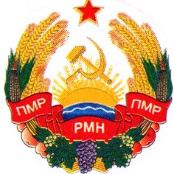 УРЯДПРИДНІСТРОВСЬКОЇ МОЛДАВСЬКОЇ РЕСПУБЛІКИПРАВИТЕЛЬСТВОПРИДНЕСТРОВСКОЙ МОЛДАВСКОЙРЕСПУБЛИКИПРАВИТЕЛЬСТВОПРИДНЕСТРОВСКОЙ МОЛДАВСКОЙРЕСПУБЛИКИПРАВИТЕЛЬСТВОПРИДНЕСТРОВСКОЙ МОЛДАВСКОЙРЕСПУБЛИКИПОСТАНОВЛЕНИЕПОСТАНОВЛЕНИЕПОСТАНОВЛЕНИЕ__10 декабря 2020 года__                                                                           № __441___10 декабря 2020 года__                                                                           № __441___10 декабря 2020 года__                                                                           № __441_г. Тираспольг. Тираспольг. ТираспольОсновные условия кредитного продуктаОсновные условия кредитного продуктаСпособ выдачи кредитаБезналичный, путем зачисления на текущий счет заемщика, открытый в банке, с последующим перечислением на счет продавцаВалюта кредитаРубли Приднестровской Молдавской Республики Цель кредитованияПриобретение компьютерной техники в организациях, у индивидуальных предпринимателей, занимающихся реализацией компьютерной техники (компьютер, ноутбук, комплектующие и периферийные устройства к ним) (далее –Продавец)Сумма кредитаМаксимальная сумма кредита – 7 000 (тысяч) рублей Приднестровской Молдавской Республики Срок кредитованияДо 3 (трех) летСрок оформления кредита До 1 июня 2021 годаВиды учитываемых доходовЗаработная плата;пенсия;иные социальные выплатыОбеспечение по кредитуБез обеспеченийПроцентная ставка по кредитуНе более 12 процентов годовых, из которых:Не более 4 процентов годовых – оплачивает заемщик;8 процентов годовых – покрываются за счет средств республиканского бюджета Приднестровской Молдавской РеспубликиКомиссия за оформление и выдачу кредитаНе взимаетсяСрок оформления кредитаДо 3 (трех) рабочих днейСпособ погашения по кредитуПогашение кредитаПогашение кредита производится в виде фиксированных выплат (то есть одинаковых по размеру – аннуитетных выплат) Требования к заемщикуТребования к заемщикуГражданствоКредиты предоставляются физическим лицам:а) резидентам Приднестровской Молдавской Республики, имеющим регистрацию по месту жительства или регистрацию по месту пребывания на срок от 1 (одного) года в Приднестровской Молдавской Республике;б) нерезидентам Приднестровской Молдавской Республики, имеющим регистрацию по месту жительства или регистрацию по месту пребывания на срок от 1 (одного) года в Приднестровской Молдавской Республике.Кредит может быть выдан на срок, превышающий срок регистрации по месту жительства или регистрации по месту пребывания на срок от 1 (одного) года в Приднестровской Молдавской РеспубликеТребования к продолжительности занятостиДля занятых граждан, получающих доходы от законной деятельности, не менее 6 (шести) месяцев.Допускается кредитование физических лиц, продолжительность занятости которых составляет от 3 (трех) до 6 (шести) месяцев,  при соблюдении следующих условии: а) доходы от предыдущей занятости составляли не менее 6 (шести) месяцев;б) перерыв между предыдущей и настоящей занятостью составляет – не более 1 (одного) месяцаОбязательные документы:Перечень обязательных документов аналогичен перечню обязательных документов, запрашиваемых банком в рамках стандартных кредитных продуктов для физических лиц на потребительские цели.Дополнительно к перечню обязательных документов, запрашиваемых банком в рамках вышеуказанных кредитных продуктов для физических лиц на потребительские цели, запрашивается:а) счет фактура на товар либо на остаток стоимости товара (при внесении части стоимости собственными средствами);б) ходатайство Министерства по социальной защите и труду Приднестровской Молдавской РеспубликиДополнительная информация по условиям кредита:При наличии у заемщика просроченной задолженности по кредитному договору свыше 3 (трех) месяцев банк досрочно истребует задолженность по кредиту с начисленными процентами и осуществляет ее взыскание в судебном порядке.Возмещение (субсидирование) процентной ставки за счет средств республиканского бюджета осуществляется до момента обращения взыскания в судебном порядке№п/пФИОполучателя кредитаСуммакредитаОстаток задолженности по кредитуПроценты, подлежащие уплате физическим лицомПроценты, подлежащие уплате физическим лицомПроценты, подлежащие уплате физическим лицомПроценты, подлежащие возмещению из средств республиканского бюджета Приднестровской Молдавской РеспубликиПроценты, подлежащие возмещению из средств республиканского бюджета Приднестровской Молдавской РеспубликиПроценты, подлежащие возмещению из средств республиканского бюджета Приднестровской Молдавской Республики№п/пФИОполучателя кредитаСуммакредитаОстаток задолженности по кредитуначисленооплаченоостатокначисленооплаченоостаток12345№п/пФИО получателя кредитаСуммакредитаОстаток задолженности по кредитуПроценты, подлежащие уплате физическим лицомПроценты, подлежащие уплате физическим лицомПроценты, подлежащие уплате физическим лицомПроценты, подлежащие возмещению из средств республиканского бюджета Приднестровской Молдавской РеспубликиПроценты, подлежащие возмещению из средств республиканского бюджета Приднестровской Молдавской РеспубликиПроценты, подлежащие возмещению из средств республиканского бюджета Приднестровской Молдавской Республики№п/пФИО получателя кредитаСуммакредитаОстаток задолженности по кредитуначисленооплаченоостатокначисленооплаченоостаток12345№п/пФ.И.О. получателя кредитаСуммакредитаОстаток задолженности по кредитуПроценты, подлежащие уплате физическим лицомПроценты, подлежащие уплате физическим лицомПроценты, подлежащие уплате физическим лицомПроценты, подлежащие возмещению из средств республиканского бюджета Приднестровской Молдавской РеспубликиПроценты, подлежащие возмещению из средств республиканского бюджета Приднестровской Молдавской РеспубликиПроценты, подлежащие возмещению из средств республиканского бюджета Приднестровской Молдавской Республики№п/пФ.И.О. получателя кредитаСуммакредитаОстаток задолженности по кредитуначисленооплаченоостатокначисленооплаченоостатокостаток12345